KUPNÍ SMLOUVA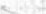 1.	Prodávající:Obchodní firma: Sídlo: lč: DIČ: 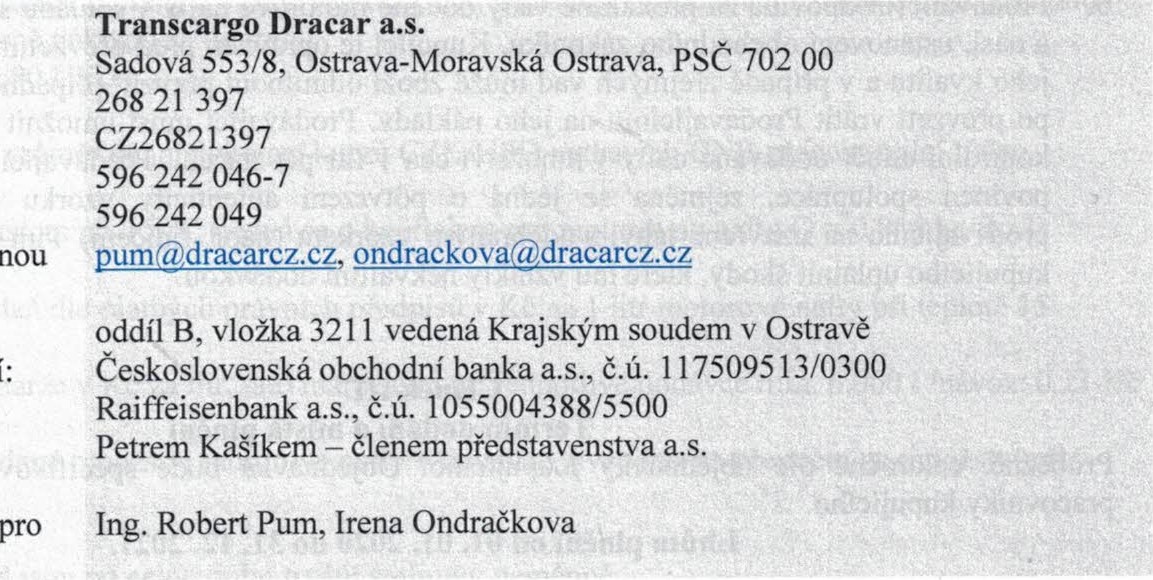 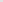 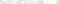 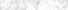 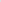 Telefon:Fax:E-mail pro závaznou komunikaci:SP. zn.:Bankovní spojení:Zastoupená:Kontaktní osoba pro objednávky:(dále jen „prodávající")a2.	Kupující:	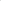 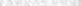 Obchodní firma:	 Školní statek, Opava, příspěvková organizace Sídlo:	Opava, Předměstí, Englišova 526/95 lč:	00098752 DIČ:	CZ00098752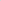 Bankovní spojení:	ČSOB, as., pobočka Opava, č.ú. 1493601/0300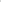 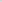 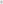 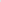 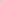 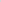 Zastoupená:Ing. Arnoštem Kleinem — ředitelem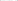 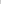 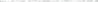 Zodpovědné osoby:Ing. Vilém Pavlíček, vilem.pavlicek@skstatek.cz, tel:775707960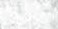 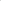 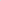 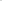 Ing. Vladimír Chmelař, vladimir.chmelar@skstatek.cz, tel:775788788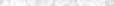 uzavírají níže uvedeného dne, měsíce a roku tuto kupní smlouvu:Článek I.Účel smlouvy1. Účelem této smlouvy je zajištění dodávek motorové nafty (dále jen PHM, případně zboží) prodávajícím kupujícímu.Článek 11.Předmět smlouvyPředmětem této smlouvy je závazek prodávajícího dodávat kupujícímu PHM, a to vše podle objednávek kupujícího.Zboží bude dodáno v jakosti odpovídající platné české normě ČSN EN 590.V případě dodání jiného zboží, než deklarovaného na dodacím listě (nafta jiné kvality apod.) je kupující oprávněn neuhradit prodávajícímu vystavenou fakturu do doby vyřešení a je to důvodem ke zrušení smluvního vztahu.Množstvím dodaného zboží se u zboží, které je dle této smlouvy prodávajícím prodáváno v litrech při 15 st. C, rozumí množství dle ocejchovaného počítadla litrů automobilové cisterny, případně nákladového místa zboží. 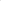 Pokud Kupující odebral zboží od Prodávajícího, pak se má za to, že došlo k uzavření kupní smlouvy mezi stranami, jejímž předmětem bylo zboží odebrané Kupujícím nebo osobou jim pověřenou či určenou a kupní cena zboží byla sjednána dle čl. 6, odst. 3 této smlouvy.Prodávající zodpovídá za prokázané vady dodané motorové nafty v souladu s ustanovením S 422 a násl. ustanovení obchodního zákoníku. Kupující je oprávněn před převzetím zboží zkontrolovat jeho kvalitu a v případě zřejmých vad může zboží odmítnout převzít, případně může vadné zboží po převzetí vrátit Prodávajícímu na jeho náklady. Prodávající musí umožnit kupujícímu provést kontrolní odběr dodávané nafty v množství cca 1 litr při stáčení. Prodávající je za tímto účelem povinen spolupráce, zejména se jedná o potvrzení autenticity vzorku podpisem zástupce prodávajícího na uzavřené láhvi s odebraným vzorkem (např. řidičem) Tím není dotčeno právo kupujícího uplatnit škody, které mu vznikly nekvalitní dodávkou.Článek 111.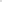 Termín dodání a místa plněníPrůběžně, celoročně dle objednávky Kupujícího. Objednávka bude specifikována zodpovědnými pracovníky kupujícího.Lhůta plnění od 01.01.2020 do 31. 12.2021.Článek IV.Doklady předávané v souvislosti s plněním předmětu smlouvyNákladový list, stáčecí lístek, daňový doklad, palivový atest.Při první dodávce na místo plnění budou doloženy doklady ke zboží - bezpečnostní list, a atest.Článek V.Doba dodáníZboží bude dodáno nejpozději do 48 hodin ode dne doručení objednávky prodávajícímu, s tím, že kupující je pro uskutečnění objednávky oprávněn využít pouze adres nebo spojení uvedených v aktuální nabídce prodávajícího.Místem plnění je Školní statek, Opava, příspěvková organizace, Opava, Předměstí, Englišova 526/95.Článek Vl.Kupní cenaKupní cenou se podle této smlouvy rozumí cena zboží dodaného v dodací lhůtě podle podmínek této smlouvy. Kupní cena zboží se sjednává za 1 litr motorové nafty při 15 st. C.Zadavatel předpokládá odběr v celkovém objemu 200.000 litrů. Kupující má právo neodebrat celkové množství, případně odebrat množství větší.Cena každé dodávky motorové nafty je za předpokladu odběru celkových 200.000 litrů stanovena podle následujícího vzorce:+ SPD + DMI * DQ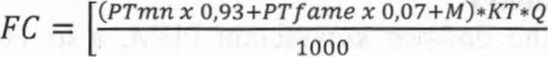 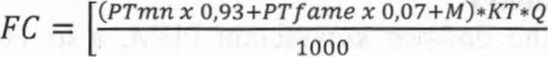 Kde:FC — celková cena dodávané nafty příslušné dodávky bez DPHPTmn — aritmetický průměr všech uveřejněných denních kotací Platts Barges FOB Rotterdam Mean z předešlého kalendářního týdne v USD za I t, a to pro motorovou naftu „DIESEL 10 ppm”PTfame — aritmetický průměr všech uveřejněných denních kotací Platts Barges FOB Rotterdam Mean z předešlého kalendářního týdne v USD za 1 t, a to pro FAME — 10 REDM —je prémium tuzemského trhu v USD za 1 t, tj. prémie prodávajícího v USD za 1 tunu zboží, zahrnující veškeré náklady prodávajícího na zboží až po stočení zboží do uložiště zadavatele. Jedná se tedy o paušální průměr tvořený z veškerých režijních nákladů a přiměřeného zisku pro předmětnou část zakázky, kromě nákladů za dopravu Tato prémie činí: 80 USDKT - aritmetický průměr denních kotací kurzů CZK/USD vydaných ČNB předcházející týdenQ — referenční hustota při 15 oc (jedná se o koeficient pro motorovou naftu Q = 0,845 kg/dm3)SPD - spotřební daň dle platných právních předpisů v Kč na 1 litr motorové nafty při teplotě 15 DM — dopravní marže v Kč za litr, tato marže činí při jednotlivé dodávce min. 6.0001 /návoz: 0,21 KčDQ — celkové dodané množství motorové nafty v dodávce, uvedeno po přepočtu na množství přist CHodnoty M a DM jsou po celou dobu trvání smlouvy neměnné.Článek VII.Platební podmínky — smluvní pokutyMísto, kde má být kupní cena zaplacena - bankovní účet a banka prodávajícího.Platba se považuje za realizovanou okamžikem odepsání platby z účtu kupujícího. Úhrada bude provedena převodním příkazem na základě daňového dokladu - faktury se splatností 30 kalendářních dnů ode dne zdanitelného plnění. Úrok z prodlení při včasném nezaplacení činí 0,1% z dlužné částky za každý započatý den prodlení.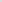 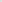 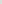 Pokud tato smlouva určuje povinnost doručování písemnosti poštou, považuje se za řádné odeslání písemnosti její odeslání na poštovní adresu druhé smluvní strany formou doporučené poštovní zásilky (daňové doklady, přepravní doklady) a doporučené poštovní zásilky s doručenkou (u ostatních písemností). Písemnost posílaná poštou se považuje za doručenou i v případě, že druhá smluvní strana poštovní zásilku nepřevezme. V takovém případě se za den doručení písemnosti považuje pátý den od uložení doporučené zásilky na příslušné poště adresáta.Písemnosti odeslané e-mailem se považují za řádně odeslané, pokud je smluvní strana odeslala ze své e-mailové adresy na e-mailovou adresu druhé smluvní strany. Telefonické oznámení se považuje za řádně uskutečněné, pokud došlo k telefonickému rozhovoru mezi dále uvedenými (popř. k tomuto účelu zplnomocněnými) osobami.Kupující je oprávněn žádat od Prodávajícího, v případě se zpožděním s dodáním objednaného množství motorové nafty jednorázovou pokutu ve výši 10.000 Kč za každý případ.Uplatnění smluvních pokut není dotčeno právo obou stran uplatnit náhradu škody způsobené nedodržením podmínek této smlouvy stranou druhou.Článek VIII.Dodací podmínkyDodací podmínka se řídí dle INCOTERMS 2010, Mezinárodními pravidly pro výklad dodacích doložek vydanými Mezinárodní obchodní komorou v Paříži.Článek IX. ReklamaceKupující je oprávněn reklamovat zboží při jeho přejímce. Svým podpisem (podpisem pracovníka kupujícího nebo veřejného přepravce) na dodacím listě deklaruje, že zboží je bez zřejmých vad.Skryté vady musí být uplatněny do 3 dnů ode dne převzetí zboží, přičemž vzorek reklamovaného zboží se musí shodovat se vzorkem reklamované dodávky. Prodávající se zavazuje uhradit kupujícímu veškeré škody, které mu prokazatelně vzniknou při dodržování správného užití zboží vinou vady zboží dodaného prodávajícím.Kupující je povinen provádět pravidelnou údržbu zásobních nádrží, jejich odkalování a čištění, a také zamezit případným škodám jejich špatným technickým stavem. Tyto kontroly provádí kupující pravidelně a na vlastní náklady.Prodávající odpovídá za vady zboží jím dodaného pouze za předpokladu, že nedošlo k poškození zboží vlivem nedodržení pravidelných kontrol nádrží, resp. odkalování nebo zásahem vyšší moci.Článek X.Porušení smlouvyZa podstatné porušení této smlouvy prodávajícím se považuje:závažné vady v jakosti a množství zboží,opakované prodlení prodávajícího po výzvě kupujícího k dodání zboží.Za podstatné porušení smlouvy kupujícím se považuje:nepřevzetí zboží včas,nezaplacení kupní ceny dle čl. VII. této smlouvyV případě podstatného porušení smlouvy je oprávněna poškozená strana odstoupit od smlouvy.Účinky odstoupení nastanou dnem doručení odstoupení druhé smluvní straně a týkají se i všech dohodnutých a dosud nerealizovaných objednávek, pokud nebyla ještě motorová nafta (jednotlivá zásilka podána prodávajícím k přepravě.Článek XI.Doložka o volbě práva1. Strany této kupní smlouvy se dohodly, že tato smlouva, včetně sporů vzniklých ze vztahů s touto smlouvou souvisejících a otázek její platnosti a promlčení nároků, se řídí obchodním zákoníkemč. 513/1991 Sb., v platném znění a ev. dalšími českými právními předpisy.Článek XII.Oblast Bezpečnosti a ochrany zdraví při práci, požární ochrany a ekologie1. Dodavatel zajistí dodržování těchto podmínek: V souladu s platnou legislativou - zákoníkem práce ve znění pozdějších předpisů, technickými a ostatními právními předpisy nutno doložit následující dokumenty:Návod k používání od výrobce v českém jazyceBezpečnostní pokyny v českém jazyceHygiena pracovního prostředí — odborná a zdravotní způsobilost, expozice škodlivých faktorů, limitní ukazatelé, OOPP apod.Požární ochrana — způsoby skladování a používání, označení, podmínky přepravy apod.Ekologie - u chemických látek a chemických přípravků a ostatních materiálůMusí být doloženy pokyny pro manipulaci a skladování, způsoby použití, zakázané činnosti, nakládání s odpadem a obaly, případné požadavky na zvláštní odbornou a zdravotní způsobilost při nakládání s nimi, sdělení dalších rizik v oblasti bezpečnosti a ochraně při práci a ochrana před jejich působením apod.Charakteristika a vlastnosti dodávané chemické látky ne přípravku v souladu se zákonem o chemických látkách a chemických přípravcích a navazující legislativou.Článek XIII.Závěrečná ustanovení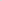 Veškerá korespondence vyměněná mezi stranami této smlouvy ohledně této smlouvy až do okamžiku podpisu této smlouvy, ztrácí své právní účinky.Neplatnost některého ustanovení této smlouvy či některých ustanovení smlouvy nemá vliv na její platnost jako celku.Jakékoliv změny nebo dodatky k této smlouvě musí být učiněny písemnou formou a schváleny podpisy obou stran. Takovéto dodatky a změny se stávají nedílnou součástí této smlouvy.Tato smlouva je vyhotovena ve třech stejnopisech, z nichž Prodávající obdrží jeden výtisk a Kupující dva výtisky.Smluvní strany se dohodly, že jakákoliv písemná korespondence související s touto smlouvou, včetně odesílání objednávek a jejich akceptování, se bude uskutečňovat prostřednictvím faxu, nebo elektronickou cestou, pokud tato smlouva neurčuje jinak.Daňové doklady, přepravní doklady, odstoupení od smlouvy, výpověď smlouvy a výzva na plnění se doručují poštou. Potvrzování a oznamování termínů dopravení zásilek, poskytování informací o průběhu přepravy je možné uskutečnit telefonicky, případně e-mailem.Písemnosti odeslané faxem se považují za řádně odeslané jejich odesláním na faxové číslo druhé smluvní strany z jakéhokoliv faxového čísla, pokud z písemnosti nepochybně vyplývá, že jejím odesílatelem je smluvní strana této smlouvy. Písemnost odeslaná faxem se považuje za doručenou momentem, kdy faxový přístroj odesílatele potvrdí úspěšný přenos všech stran písemností na správné faxové číslo smluvní strany, která je jejím adresátem.Pokud tato smlouva určuje povinnost doručování písemnosti poštou, považuje se za řádné odeslání písemnosti její odeslání na poštovní adresu druhé smluvní strany formou doporučené poštovní zásilky (daňové doklady, přepravní doklady) a doporučené poštovní zásilky s doručenkou (u ostatních písemností). Písemnost posílaná poštou se považuje se doručenou i v případě, že druhá smluvní strana poštovní zásilku nepřevezme. V takovém případě se za den doručení písemnosti považuje pátý den od uložení doporučené zásilky na příslušné poště adresáta.Písemnosti odeslané e-mailem se považují za řádně odeslané, pokud je smluvní strana odeslala ze své e-mailové adresy na e-mailovou adresu druhé smluvní strany. Telefonické oznámení se považuje za řádně uskutečněné, pokud došlo k telefonickému rozhovoru mezi dále uvedenými (popř. k tomuto účelu zplnomocněnými) osobami.Každá ze smluvních stran je oprávněna od této smlouvy odstoupit v případě porušení povinností druhou smluvní stranou. Učinky odstoupení nastanou dnem doručení odstoupení druhé smluvní straně a týkají se i Všech dohodnutých a dosud nerealizovaných objednávek, pokud ještě nebyla nafta (jednotlivá zásilka) podána prodávajícím k přepravě. Smlouvu lze vypovědět kteroukoliv smluvní stranou s 2 měsíční výpovědní lhůtou, která začíná běžet I. dnem následujícího měsíce od doručení výpovědi druhé smluvní straně.Všechny spory vznikající z této smlouvy a v souvislosti s ní nebo z jednotlivých Kupních smluv nebo v souvislosti s nimi budou rozhodovány s konečnou platností u Rozhodčího soudu při Hospodářské komoře České republiky a Agrární komoře České republiky podle jeho Řádu a Pravidel jedním rozhodcem, vybraným Prodávajícím ze seznamu rozhodců Rozhodčího soudu při Hospodářské komoře České republiky a Agrární komoře České republiky. Místem rozhodování sporu bude Brno.Prodávající bude plnit i podmínky dané zadávacími podmínkami zakázky „Dodávka motorové nafty pro Školní statek Opava. Při první dodávce na místo plnění budou doloženy doklady ke zboží - bezpečnostní list a prohlášení o atest. Prodávající musí zahájit návoz objednaného zboží do 48 hodin od objednávky kupujícího.V případě dodávky jiného než deklarovaného na dodacím listě (nafta jiné kvality apod.) je kupující oprávněn neuhradit prodávajícímu vystavenou fakturu do doby vyřešení a je to důvodem pro zrušení smluvního vztahu.Smluvní strany výslovně souhlasí, že tato smlouva může být zveřejněna podle zákona č. 340/20105 Sb., zákon o registru smluv, ve znění pozdějších předpisů, a to včetně příloh o dodatků.Smluvní strany berou na vědomí, že nebude-li smlouva zveřejněna ve lhůtě/době 3 měsíců od jejího uzavření, je následujícím dnem zrušena od počátku s účinky případného bezdůvodného obohacení.Smluvní strany prohlašují, že žádná část smlouvy nenaplňuje znaky obchodního tajemství (S 504 zákona č. 89/2012 Sb., občanský zákoník).Prodávající je povinen před podpisem smlouvy předat kupujícímu kopii uzavřené smlouvy o pojištění své odpovědnosti za škodu, která by mohla vzniknout v souvislosti s jeho činností, a to minimálně do výše pojistného plnění v částce 5 mil. Kč.Osobní údaje obsažené v této smlouvě bude Školní statek Opava, příspěvková organizace, Englišova 526, 746 OI Opava, IČ 00098752 zpracovávat pouze pro účely plnění práv a povinností vyplývajících z této smlouvy, k jiným účelům nebude tyto osobní údaje Školní statek Opava, příspěvková organizace, Englišova 526, 746 01 Opava, IČ 00098752 používat. Školní statek Opava, příspěvková organizace, Englišova 526, 746 01 Opava, IČ 00098752 při zpracování osobních údajů dodržuje platné právní předpisy. Podrobné informace jsou uvedeny na oficiálních webových stránkách Školní statek Opava, příspěvková organizace, Englišova 526, 746 01 Opava, IČ 00098752 - www.skstatek.cz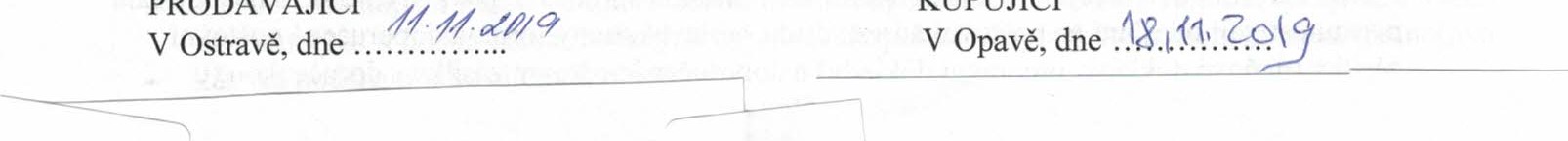 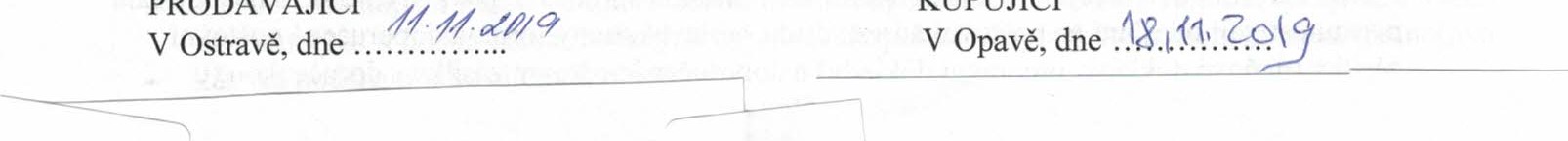 Ta to smlouva nabývá platnosti dnem jejího podpisu oběma smluvními stranami a účinnosti dnem uveřejnění v registru smluv.Školní statek, Opava,ll příspěvková organizaceEnglišova 526, 746 01 OPAVAIC: 00098752, DIČ: CZ00098752PetršIng. Arnošt Kleinčiedstav stvaředitel